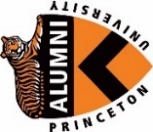 Princeton Association/Club of[Insert Event Date][Insert Event Time]
Technical questions? Contact [insert tech host name] at [insert tech host phone number]If Zoom fails, join the meeting by phone: [insert meeting phone number], [insert Meeting ID Number]Meeting Run-of-Show[Insert event title/name][Insert appropriate times]5:45 pm		Launch meeting/event. Program host & tech lead log on to “meet & greet” with panelists/speakers and conduct sound check.	
6:00 pm	Program host announces meeting will begin momentarily (display “Welcome” holding slide with important event information). 6:03 pm	Program host opens the meeting andWelcomes guestsProvides an overview of the agenda/meetingIntroduces panelistsAddresses how Q&A will be managed6:10 pm		Talk/Panel/Event.6:40 pm	At conclusion of the talk, program host thanks speakers & reminds audience to submit questions through the chat feature. Designated volunteer/program host shares audience questions aloud.6:55 pm	Program host wraps up event with closing remarks and displays “closing” slide promoting upcoming events & activities. 6:58 pm	Singing of “Old Nassau” (tech lead shares screen to display lyrics via power point slide or plays downloaded “Old Nassau” recording).7:00 pm			Adjournment.